GLAZBA VESELOG KARAKTERA1.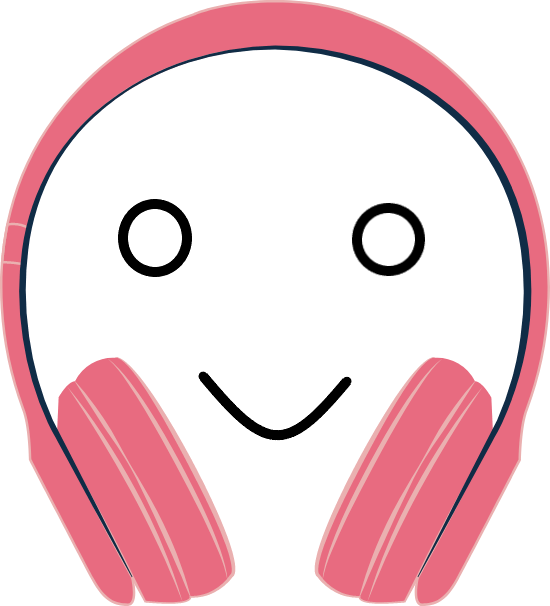 POSLUŠAJ GLAZBU VESELOG KARAKTERA (LINK U PRILOGU).2.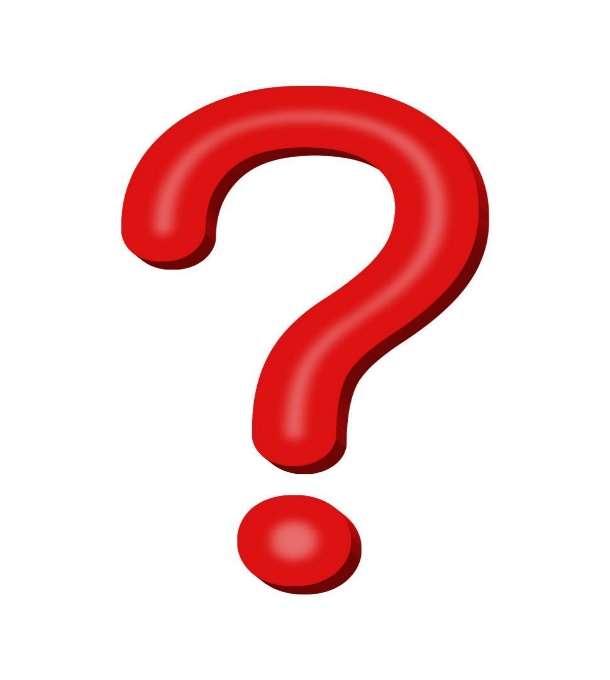 ODGOVORI NA PITANJE: „JE LI PJESMA VESELA ILI TUŽNA?“ – „VESELA.“